Supplemental 1. Characteristics of the included studies.PCT, procalcitonin; RCT, randomized controlled trial; AECOPD, acute exacerbations of chronic obstructive pulmonary disease; ICU, intensive care unit; NA, not available.1 The quality and bias of the diagnostic studies were assessed using the Quality Assessment of Diagnostic Accuracy Studies (QUADAS) checklist.2 The quality and bias of the RCT studies were assessed using the Jadad score.3 The quality and bias of the cohort studies were assessed using the modified Newcastle-Ottawa scale (NOS).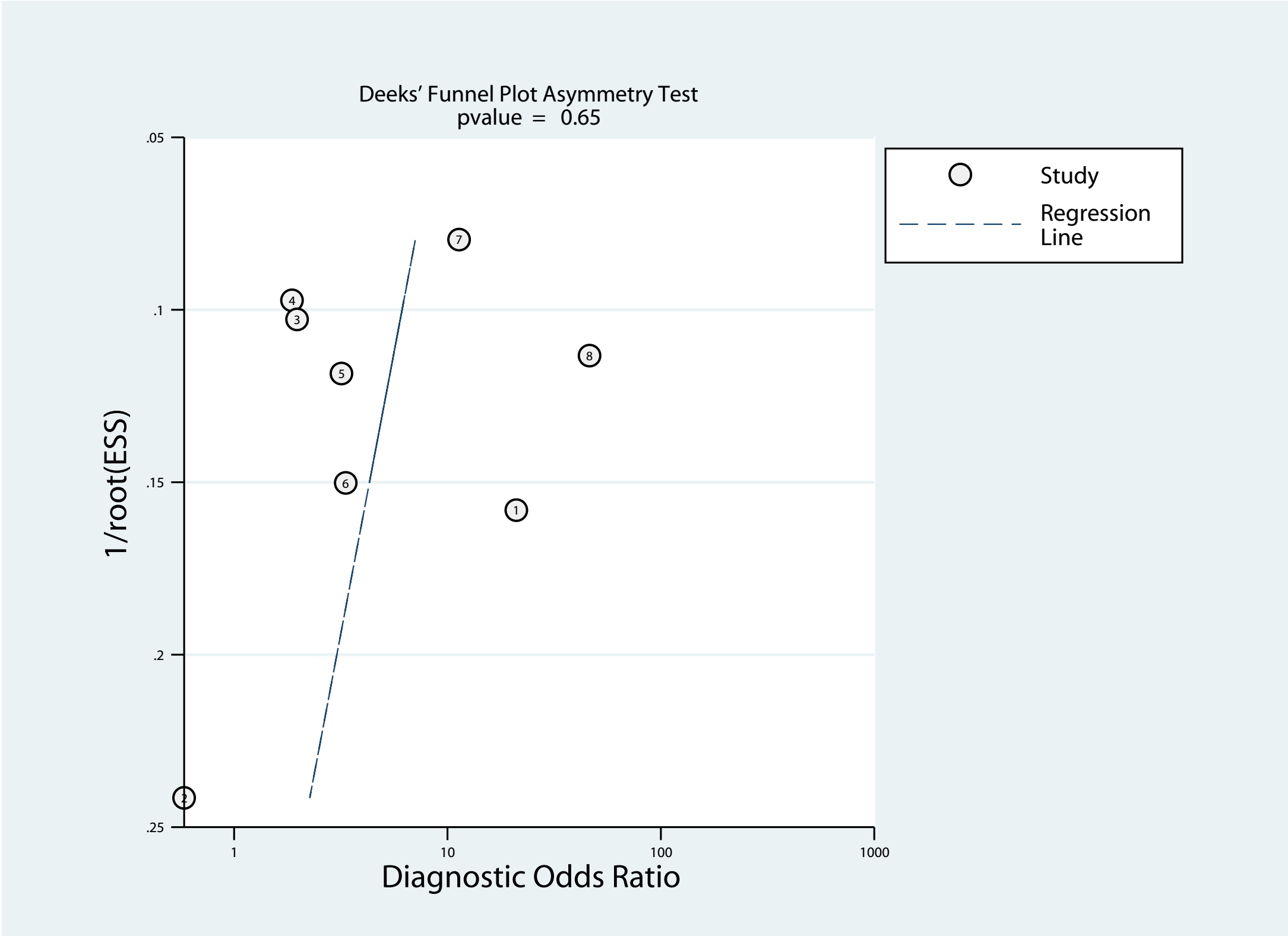 Supplemental 2. Deek’s funnel plot asymmetry test for publication bias of studies evaluating the value of PCT for the diagnosis of respiratory bacterial infections.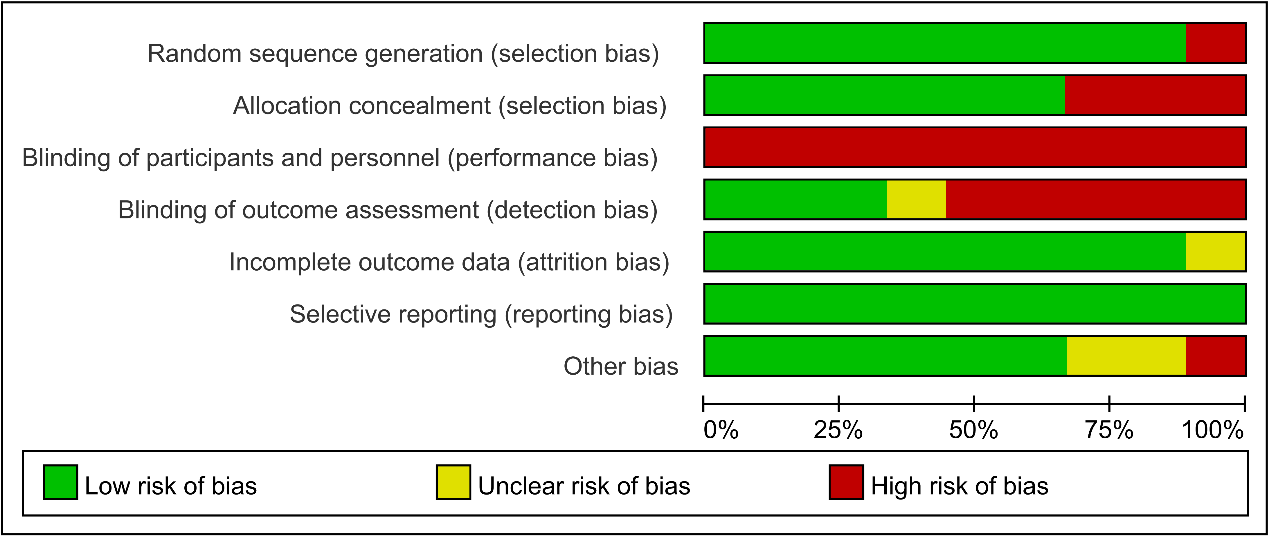 Supplemental 3. Risk of bias graph on included randomized controlled trials.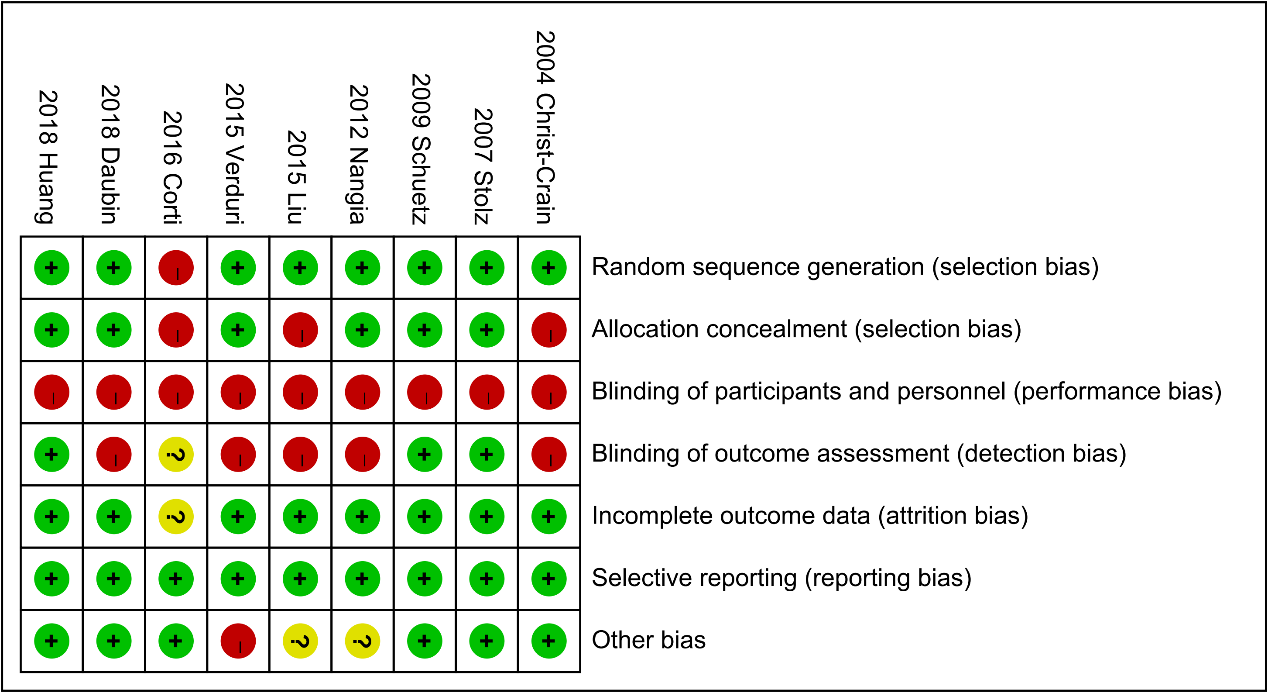 Supplemental 4. Risk of bias summary on included randomized controlled trials.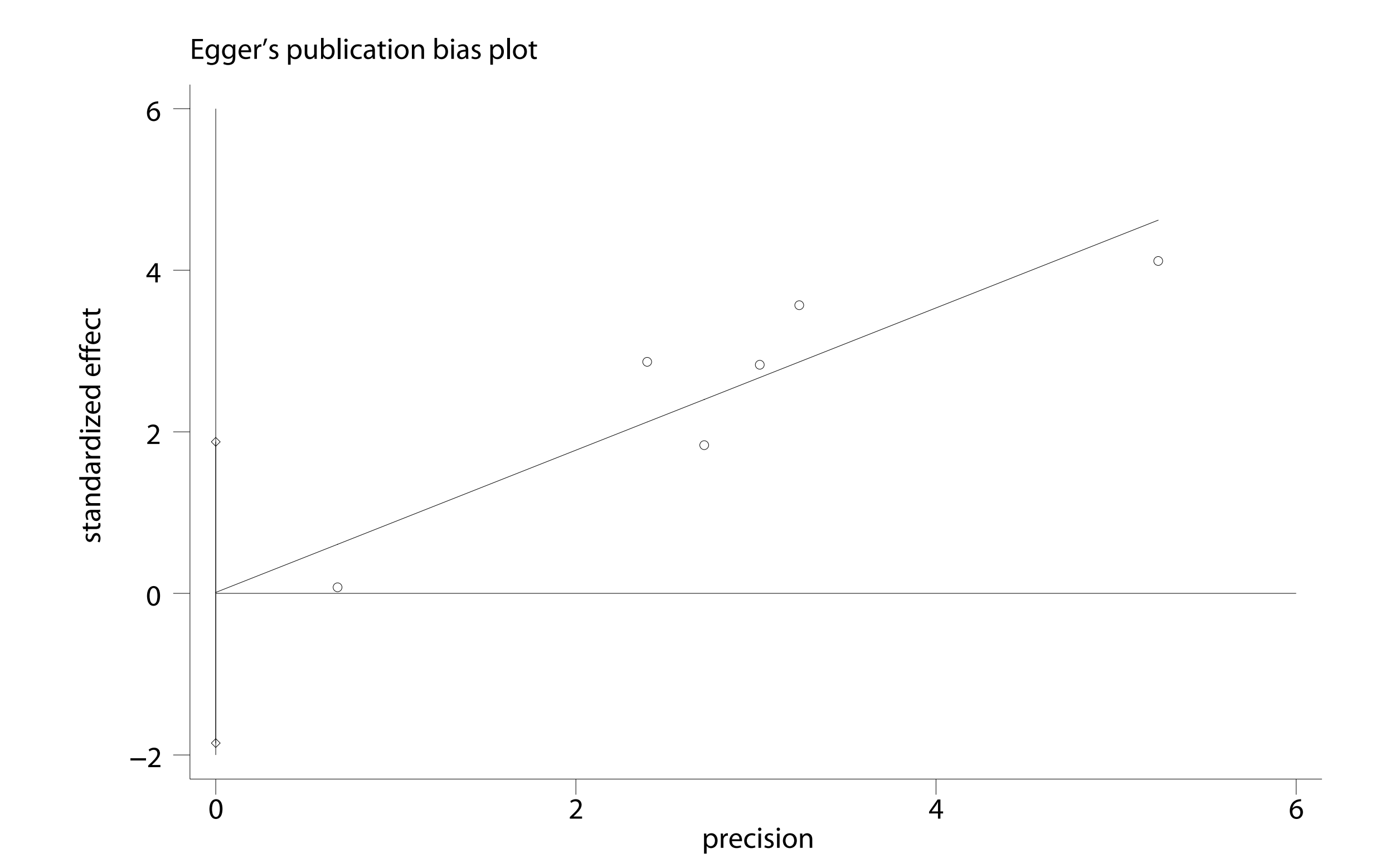 Supplemental 5. A funnel plot of PCT-guided treatment on treatment failure for the index exacerbation in patients with AECOPD.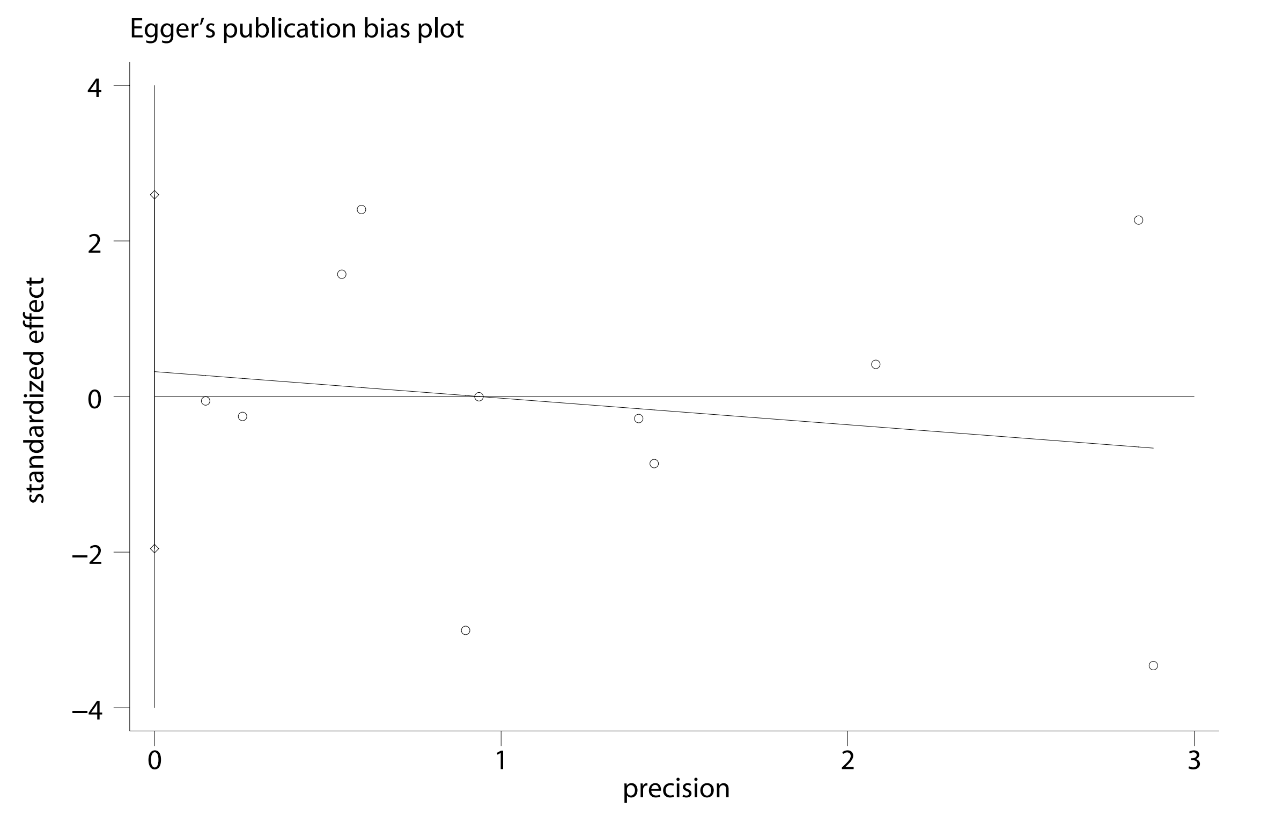 Supplemental 6. A funnel plot of PCT-guided treatment on length of hospital stay for the index exacerbation in patients with AECOPD.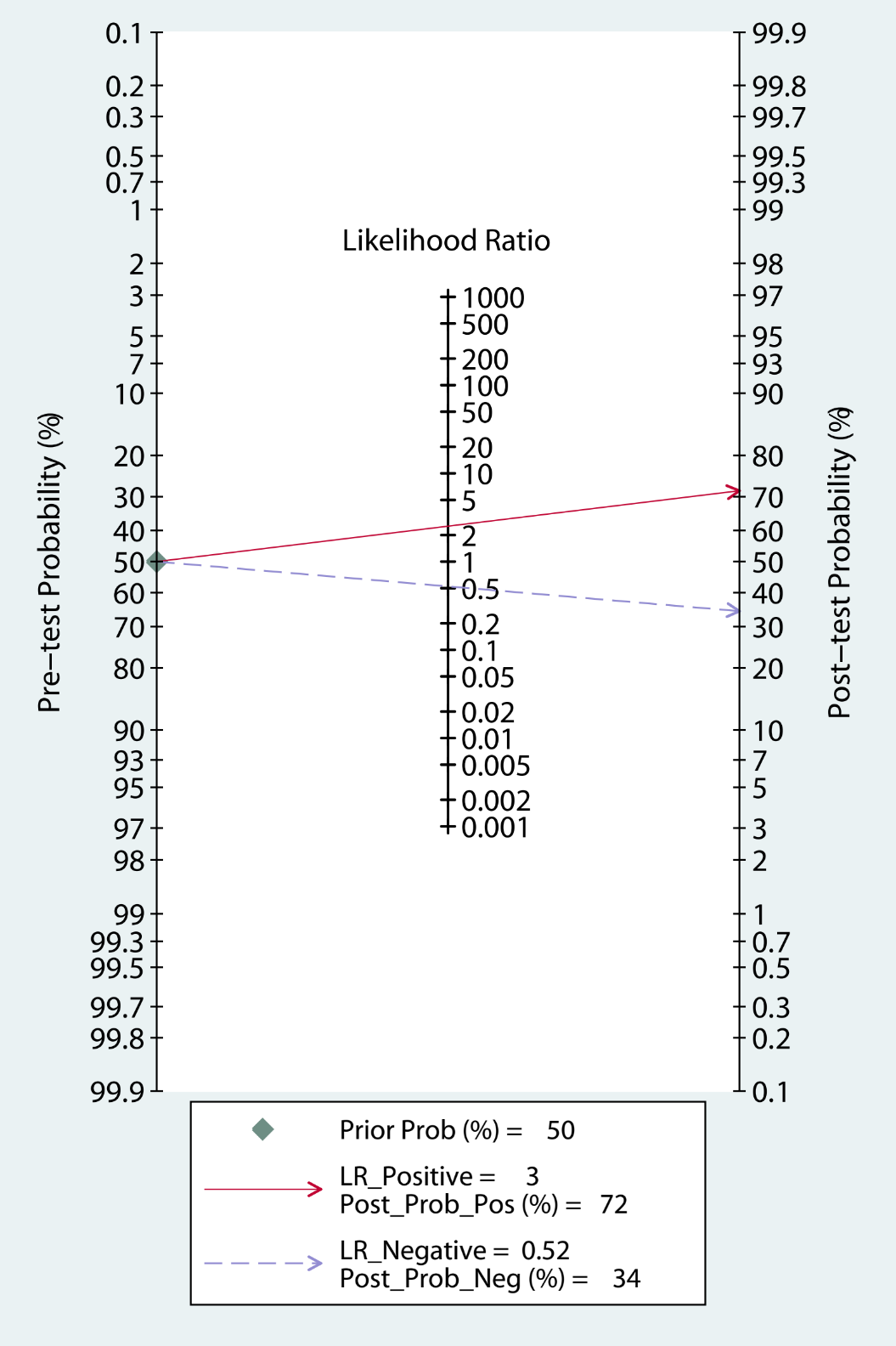 Supplemental 7. Fagan’s nomogram for calculation of post-test probabilities. Fagan’s nomogram for PCT illustrates post-test probability with fixed pre-test probability of 50 % for respiratory bacterial infection in AECOPD. LR likelihood ratio, pos positive, neg negative.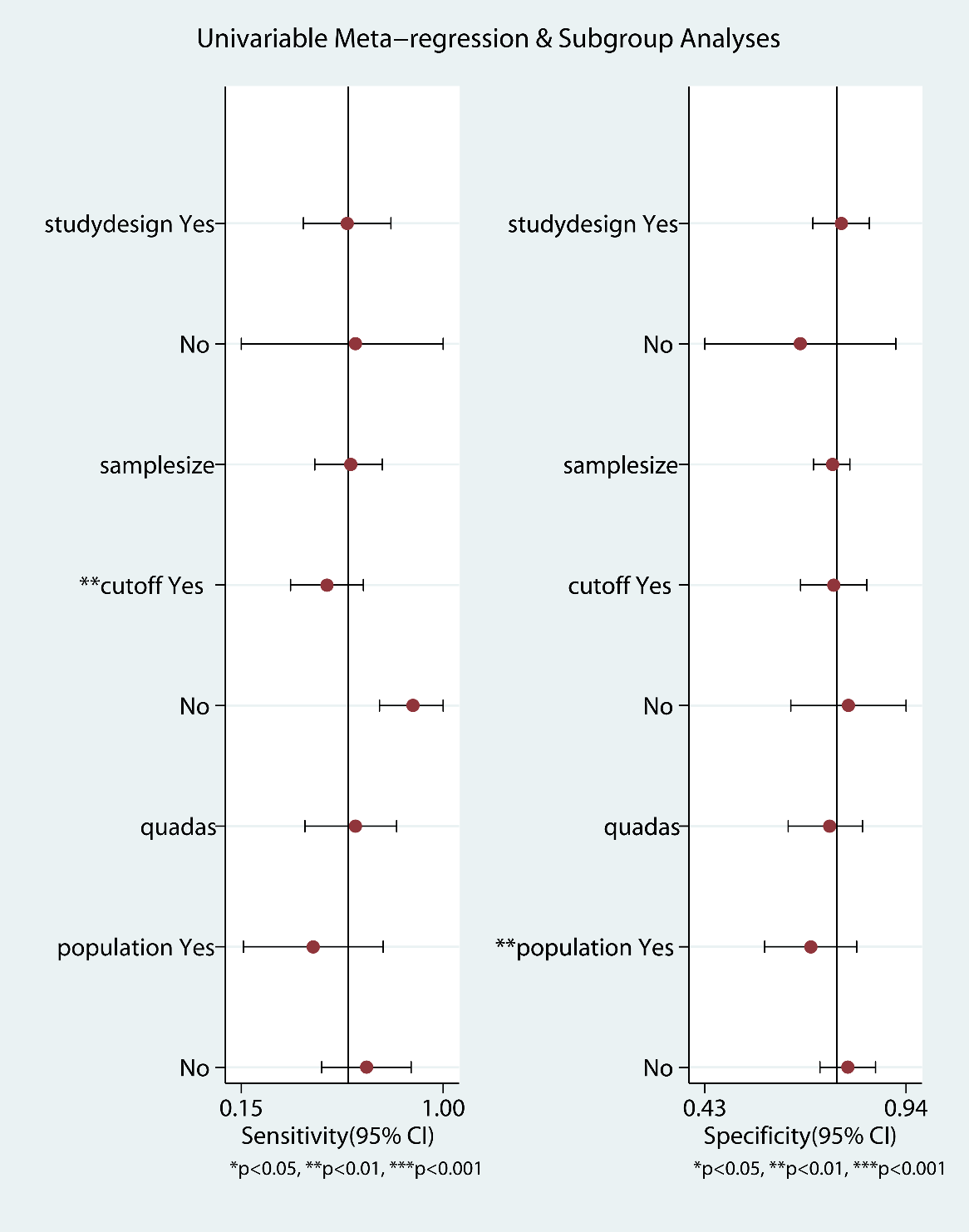 Supplemental 8. Univariate meta-regression and subgroup analysis of studies evaluating PCT for the diagnosis of respiratory bacterial infections.Supplemental 9. Quality of the evidence (GRADE) on PCT-guided antibiotic treatment in COPD exacerbation.1 None of the included trials was blinded
2 Not meeting optimal information size (OIS) criterion. OIS criterion was calculated accepting a Type 1 error rate a=0.05 and Power 1-β=80%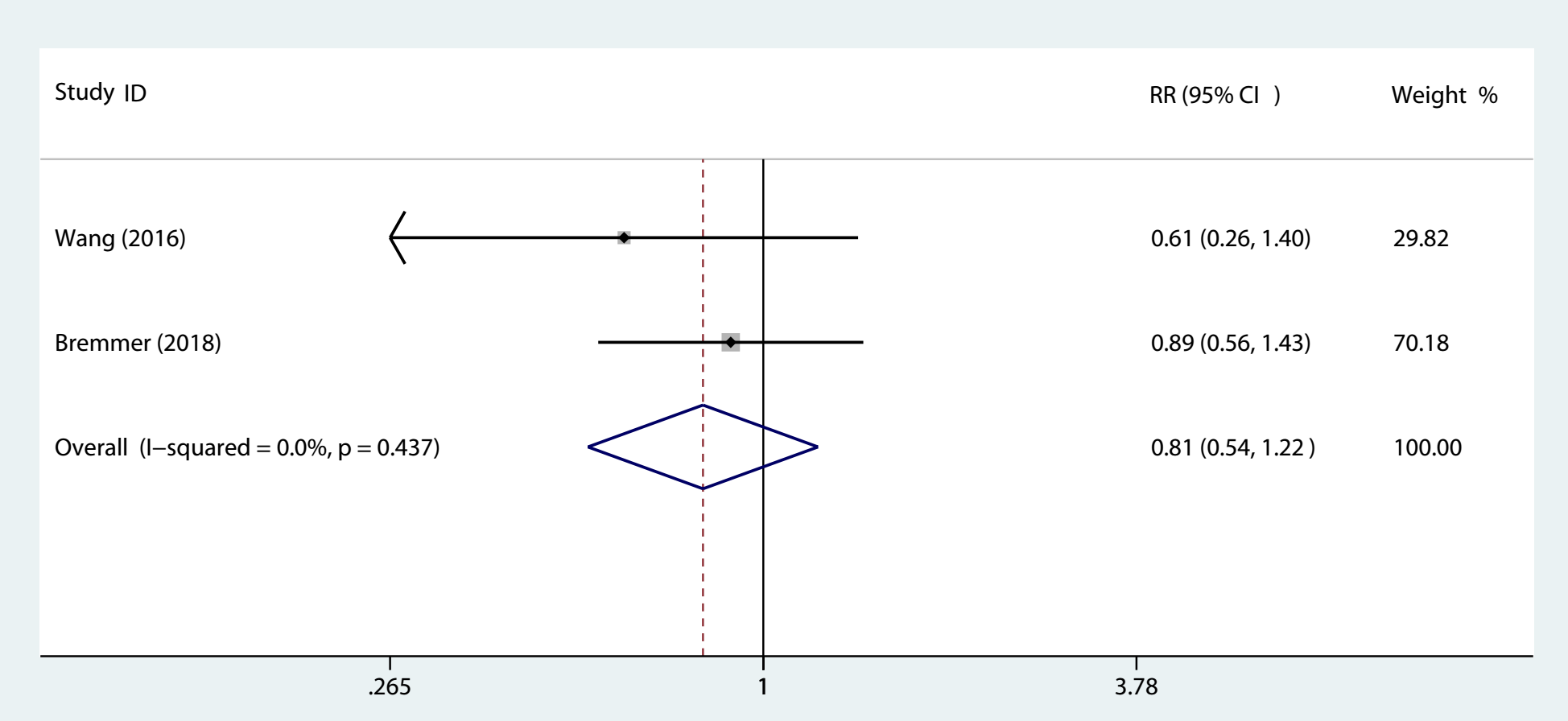 Supplemental 10. Forrest plot of antibiotic treatment for patients with low PCT levels on re-hospitalization rate at 30-day follow up.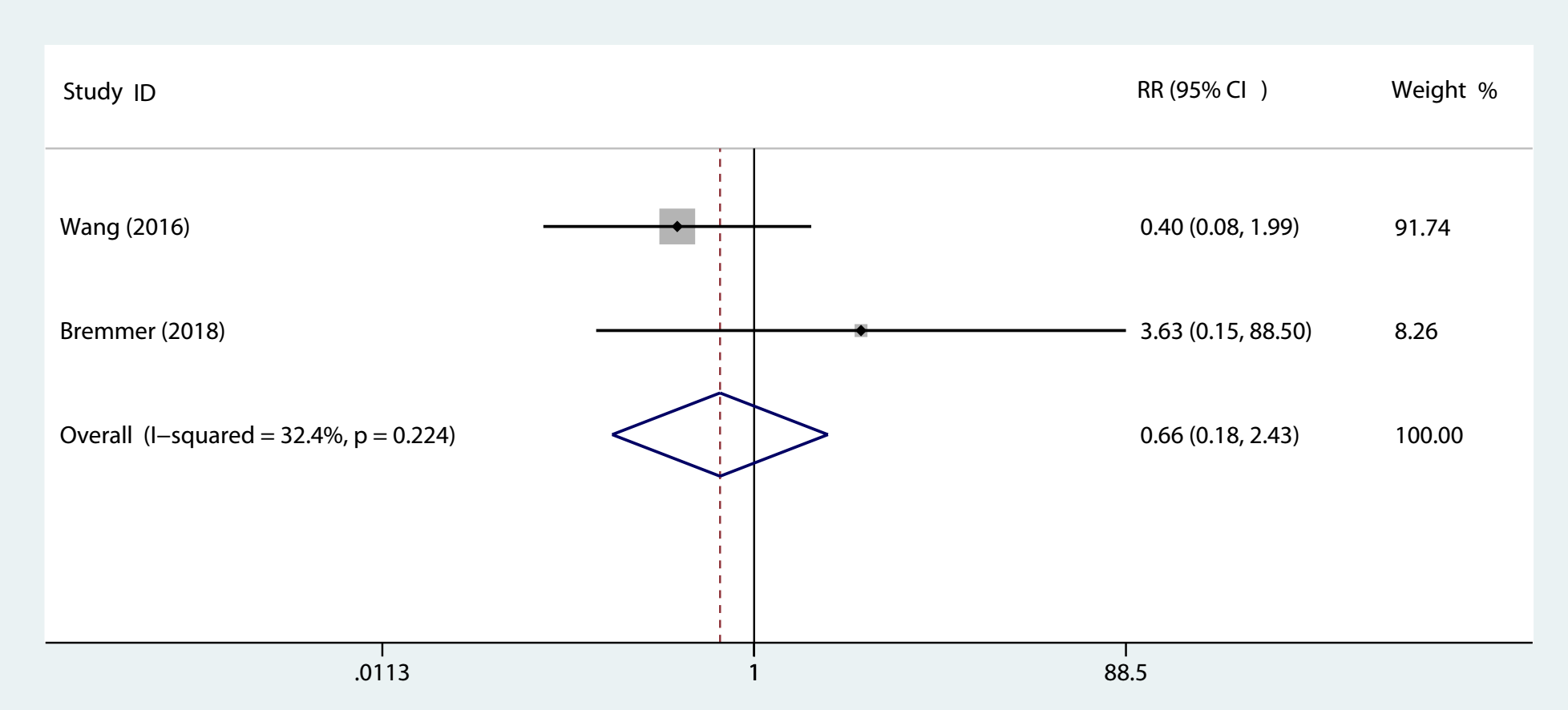 Supplemental 11. Forrest plot of antibiotic treatment for patients with low PCT levels on overall mortality rate at 30-day fellow up.Study typeAuthorYearCountryStudy designSample sizeMean or median age (years)study populationCut-off (ng/ml)Quality assessment1,2,3 Diagnostic value of PCTChang152006ChinaProspective4567AECOPD patients in hospitalization, FEV1 %predicted (median)=47%0.15510Diagnostic value of PCTDaubin162008FranceProspective3562.8AECOPD patients admitted to ICU, 77% patients with FEV1 %predicted below 50%0.2512Diagnostic value of PCTNseir172008FranceProspective9868.2AECOPD patients admitted to ICU, 97% patients with FEV1 %predicted below 50% 0.512Diagnostic value of PCTFalsey182012USAProspective18466.7AECOPD patients  in hospitalization, lung function was unclear0.259Diagnostic value of PCTTanriverdi192015TurkeyProspective7771.7AECOPD patients  in hospitalization, FEV1 %predicted (mean)=47%0.413Diagnostic value of PCTErgan202016TurkeyRetrospective5271AECOPD patients admitted to ICU, 81% patients with FEV1 %predicted below 50%0.2512Diagnostic value of PCTLi212017ChinaProspective16466.8AECOPD patients  in hospitalization, all patients with FEV1 %predicted below 80%0.2512Diagnostic value of PCTXiong222018ChinaProspective7861.9AECOPD patients  in hospitalization, 42% patients with FEV1 %predicted below 50%0.7612PCT guided antibiotic therapyChrist-Crain232004SwitzerlandSingle-center, RCT6070.5AECOPD patients from medical emergency department, FEV1 %predicted (mean)=44.7%0.254PCT guided antibiotic therapyStolz242007SwitzerlandSingle-center, RCT20869.5AECOPD patients from medical emergency department, 75% patients with FEV1 %predicted below 50%0.253PCT guided antibiotic therapySchuetz252009SwitzerlandMulti-center, RCT228NAAECOPD patients from medical emergency department, lung function was unclear0.255PCT guided antibiotic therapyNangia262012FinlandSingle-center, RCT100NAAECOPD patients in hospitalization, lung function was unclear0.52PCT guided antibiotic therapyLiu272015ChinaSingle-center, RCT10869.4AECOPD patients in hospitalization, 84% patients with FEV1 %predicted below 50%0.252PCT guided antibiotic therapyVerduri282015ItalyMulti-center, RCT17873AECOPD patients in hospitalization, 67% patients with FEV1 %predicted below 50%0.255PCT guided antibiotic therapyCorti292016DenmarkSingle-center, RCT12072AECOPD patients from medical emergency department, FEV1 %predicted (median)=40%0.255PCT guided antibiotic therapyDaubin302018FranceMulti-center, RCT30267AECOPD patients addmitted to ICU,  67% patients with FEV1 %predicted below 50%0.255PCT guided antibiotic therapyHuang312018USAMulti-center, RCT524NAAECOPD patients from medical emergency department, lung function was unclear0.255PCT guided antibiotic therapyPicart322016ReunionSingle-center, Retrospective24575AECOPD patients from medical emergency department, 63% patients with FEV1 %predicted below 50%0.256PCT guided antibiotic therapyBremmer332018USAMulti-center, Retrospective30566AECOPD patients in hospitalization, lung function was unclear0.258PCT guided antibiotic therapySabrine342018TunisiaSingle-center, Retrospective93NAAECOPD patients admitted to ICU, lung function was unclear 0.255PCT guided antibiotic therapyTownsend352018USASingle-center, Retrospective100NAAECOPD patients from medical emergency department, 75% patients with FEV1 %predicted below 50%0.257Antibiotics treatment in low PCT levelsWang362016ChinaSingle-center, RCT19172.9AECOPD patients in hopitalization with PCT level ＜0.1 ng/ml,  FEV1 %predicted (mean)=37.6%0.15Antibiotics treatment in low PCT levelsBremmer372018USAMulti-center, Retrospective35666.2AECOPD patients in hopitalization with PCT level ＜0.25 ng/ml, lung function was unclear0.258Quality assessmentQuality assessmentQuality assessmentQuality assessmentQuality assessmentQuality assessmentQuality assessmentNo of patientsNo of patientsEffectEffectQualityImportanceQuality assessmentQuality assessmentQuality assessmentQuality assessmentQuality assessmentQuality assessmentQuality assessmentNo of patientsNo of patientsEffectEffectQualityImportanceNo of studiesDesignRisk of biasInconsistencyIndirectnessImprecisionOther considerationsPCT algorithmControlRelative
(95% CI)AbsoluteQualityImportanceTreatment failureTreatment failureTreatment failureTreatment failureTreatment failureTreatment failureTreatment failureTreatment failureTreatment failureTreatment failureTreatment failureTreatment failureTreatment failure6randomised trialsserious1no serious inconsistencyno serious indirectnessserious2none83/469 
(17.7%)99/473 
(20.9%)RR 0.85 (0.66 to 1.09)31 fewer per 1000 (from 71 fewer to 19 more)
LOWCRITICALLenght of hospitalization for the index exacerbation (Better indicated by higher values)Lenght of hospitalization for the index exacerbation (Better indicated by higher values)Lenght of hospitalization for the index exacerbation (Better indicated by higher values)Lenght of hospitalization for the index exacerbation (Better indicated by higher values)Lenght of hospitalization for the index exacerbation (Better indicated by higher values)Lenght of hospitalization for the index exacerbation (Better indicated by higher values)Lenght of hospitalization for the index exacerbation (Better indicated by higher values)Lenght of hospitalization for the index exacerbation (Better indicated by higher values)Lenght of hospitalization for the index exacerbation (Better indicated by higher values)Lenght of hospitalization for the index exacerbation (Better indicated by higher values)Lenght of hospitalization for the index exacerbation (Better indicated by higher values)Lenght of hospitalization for the index exacerbation (Better indicated by higher values)Lenght of hospitalization for the index exacerbation (Better indicated by higher values)9randomised trialsserious1no serious inconsistencyno serious indirectnessno serious imprecision2none914914-MD 0.17 higher (-0.88 lower to 1.22 higher)
MODERATEIMPORTANTAntibiotic exposureAntibiotic exposureAntibiotic exposureAntibiotic exposureAntibiotic exposureAntibiotic exposureAntibiotic exposureAntibiotic exposureAntibiotic exposureAntibiotic exposureAntibiotic exposureAntibiotic exposureAntibiotic exposure9randomised trialsserious1no serious inconsistencyno serious indirectnessno serious imprecisionnone454/914 
(49.7%)670/914 
(73.3%)RR 0.68 (0.63 to 0.73)235 fewer per 1000 (from 198 fewer to 271 fewer)
MODERATEIMPORTANTMean duration of the use of antibiotics (Better indicated by lower values)Mean duration of the use of antibiotics (Better indicated by lower values)Mean duration of the use of antibiotics (Better indicated by lower values)Mean duration of the use of antibiotics (Better indicated by lower values)Mean duration of the use of antibiotics (Better indicated by lower values)Mean duration of the use of antibiotics (Better indicated by lower values)Mean duration of the use of antibiotics (Better indicated by lower values)Mean duration of the use of antibiotics (Better indicated by lower values)Mean duration of the use of antibiotics (Better indicated by lower values)Mean duration of the use of antibiotics (Better indicated by lower values)Mean duration of the use of antibiotics (Better indicated by lower values)Mean duration of the use of antibiotics (Better indicated by lower values)Mean duration of the use of antibiotics (Better indicated by lower values)7randomised trialsserious1no serious inconsistencyno serious indirectnessno serious imprecisionnone760752-MD -2.60 lower (-4.48 to 0.72 lower)
MODERATEIMPORTANTMortality at longest follow-upMortality at longest follow-upMortality at longest follow-upMortality at longest follow-upMortality at longest follow-upMortality at longest follow-upMortality at longest follow-upMortality at longest follow-upMortality at longest follow-upMortality at longest follow-upMortality at longest follow-upMortality at longest follow-upMortality at longest follow-up8randomised trialsno serious risk of biasno serious inconsistencyno serious indirectnessSerious2none50/649 
(7.7%)45/655 
(6.9%)RR 1.12 (0.77 to 1.63)8 more per 1000 (from 16 fewer to 43 more)
MODERATEIMPORTANTExacerbation recurrence rate at longest follow-upExacerbation recurrence rate at longest follow-upExacerbation recurrence rate at longest follow-upExacerbation recurrence rate at longest follow-upExacerbation recurrence rate at longest follow-upExacerbation recurrence rate at longest follow-upExacerbation recurrence rate at longest follow-upExacerbation recurrence rate at longest follow-upExacerbation recurrence rate at longest follow-upExacerbation recurrence rate at longest follow-upExacerbation recurrence rate at longest follow-upExacerbation recurrence rate at longest follow-upExacerbation recurrence rate at longest follow-up5randomised trialsserious1no serious inconsistencyno serious indirectnessSerious2none133/378 
(35.2%)140/386 
(36.3%)RR 0.99 (0.83 to 1.16)4 fewer per 1000 (from 62 fewer to 58 more)
LOWIMPORTANTRe-hospitalization rate at longest follow upRe-hospitalization rate at longest follow upRe-hospitalization rate at longest follow upRe-hospitalization rate at longest follow upRe-hospitalization rate at longest follow upRe-hospitalization rate at longest follow upRe-hospitalization rate at longest follow upRe-hospitalization rate at longest follow upRe-hospitalization rate at longest follow upRe-hospitalization rate at longest follow upRe-hospitalization rate at longest follow upRe-hospitalization rate at longest follow upRe-hospitalization rate at longest follow up6randomised trialsserious1no serious inconsistencyno serious indirectnessSerious2none91/482 
(18.9%)80/486 
(16.5%)RR 1.15 (0.88 to 1.5)25 more per 1000 (from 20 fewer to 82 more)
LOWIMPORTANT